Муниципальное бюджетное дошкольное образовательное учреждение общеразвивающего вида детский сад «Звёздочка»УТВЕРЖДЁНПриказом заведующего МБДОУ ДС ОВ «Звёздочка»№ 106 от «28» августа  2014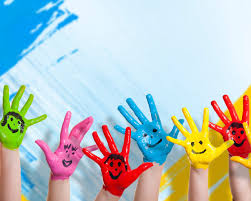 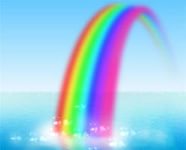 г. Новый УренгойГодовые задачи  ДДО на 2014/2015 учебный  год:Развитие связной речи дошкольников посредством применения современных образовательных технологий.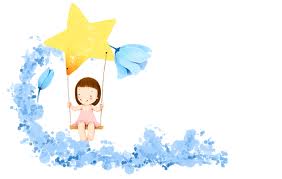 Развитие конструктивной деятельности дошкольников посредством применения проектного метода.Развитие  физических качеств воспитанников через оптимизацию двигательной активности  в режиме дня.В соответствии с поставленными годовыми задачами  ДОО определены  новые цели и задачи в работе педагога-психолога:Цель работы педагога-психолога образовательной организации – методическое обеспечение всех участников образовательного процесса в вопросах осуществления психологического сопровождения развития воспитанников в соответствии с требованиями ФГОС.Задачи педагога-психолога:психологическое сопровождение введения новых стандартов в образовательный процесс;обеспечение формирования и развития целевых ориентиров / универсальных учебных действий как собственно психологической составляющей ядра образования;повышение психологической компетентности педагогов и просвещение родителей в вопросах развития и воспитания;взаимодействие с участниками образовательного процесса для выстраивания индивидуальных образовательных траектории детей и развивающей траекторий образовательного учреждения;подготовка методических материалов по психологическому сопровождению воспитанников;психологическое сопровождение реализации основной образовательной программы.Содержание психолого-педагогического сопровождения отражено в мероприятиях годового плана и реализуется через основные направления работы, включающие диагностическую, развивающую и коррекционную работу, консультирование и психологическое просвещение участников образовательных отношений ДОО.Красильник Наталия Валериевна,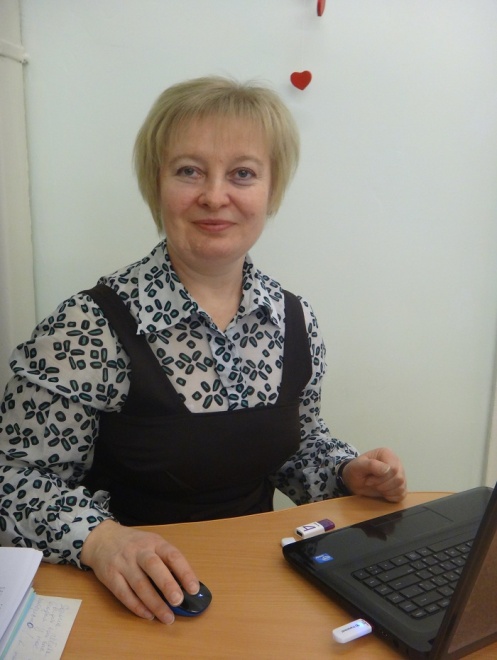 педагог-психологДата рождения 23.02.1971Образование: высшее,  Украинский государственный педагогический университет им. М.П.Драгоманова
1995, Психология, практическая психология в системе образованияСтаж педагогической работы - 20 летУровень квалификации: 1  категорияТема самообразования: «Раннее выявление, поддержка и развитие интеллектуально одаренных детей 4-7 лет в области конструктивной деятельности, технического творчества».Курсы повышения квалификации:«Биотехнические и медицинские аппараты и системы с использованием биологической обратной связи», Негосударственное образовательное учреждение дополнительного профессионального образования (повышение квалификации) специалистов «Институт биологической обратной связи»;  «Комплексное развитие детей в условиях вариативности дошкольного образования в контексте ФГОС ДОО», ГАОУ ДПО ЯНАО «РИРО».Распределение деятельности педагога-психолога на 2014-2015 учебный годРаспределение деятельности воспитателя ГКП на 2014-2015 учебный годКраткое описание кабинета педагога-психолога:Кабинет педагога-психолога находится на втором этаже детского сада, изолирован. Имеет площадь 39,5 м кв. Имеет 1 рабочее место педагога-психолога, до 8 рабочих мест для дошкольников. Используется с целью: диагностики психических процессов, состояний исвойств личности; проведения коррекционно-развивающей работы с участниками образовательных отношений (дети, родители, педагоги);осуществления психолого-педагогического сопровождения воспитанников;психопрофилактики, психопросвещения, консультирования;  осуществленияметодической и аналитической деятельности педагога-психолога.Кабинет включает в себя основные зоны:Пространство взаимодействия с детьми – сенсорная зона, зона развивающих игр и упражнений, релаксационная зона.Пространство организационно-планирующей деятельности и рабочая зона специалиста.Пространство взаимодействия со взрослыми. Консультационная зона.Каждая из указанных зон имеет необходимое оборудование, учебно-методические и игровые материалы. Наполнение зон соответствует:возрастным и индивидуальным потребностям и интересам ребенка;требованию полифункциональности (возможности гибкого, вариативного использования);дидактической ценности (использовании в качестве средств обучения детей);эстетической направленности.Безопасность: Все оборудование, учебно-методические и игровые материалы обеспечивают психическую безопасность ребенка: не провоцируют его на агрессивные действия и поступки; не вызывают проявлений жестокости к кому-то или к чему-либо; не порождают отрицательные эмоции  и чувства страха, неуверенности, беспокойства; не вызывают интересы, выходящие за рамки возрастной компетентности; не провоцируют негативное отношение к расовым особенностям и физическим недостаткам других людей.  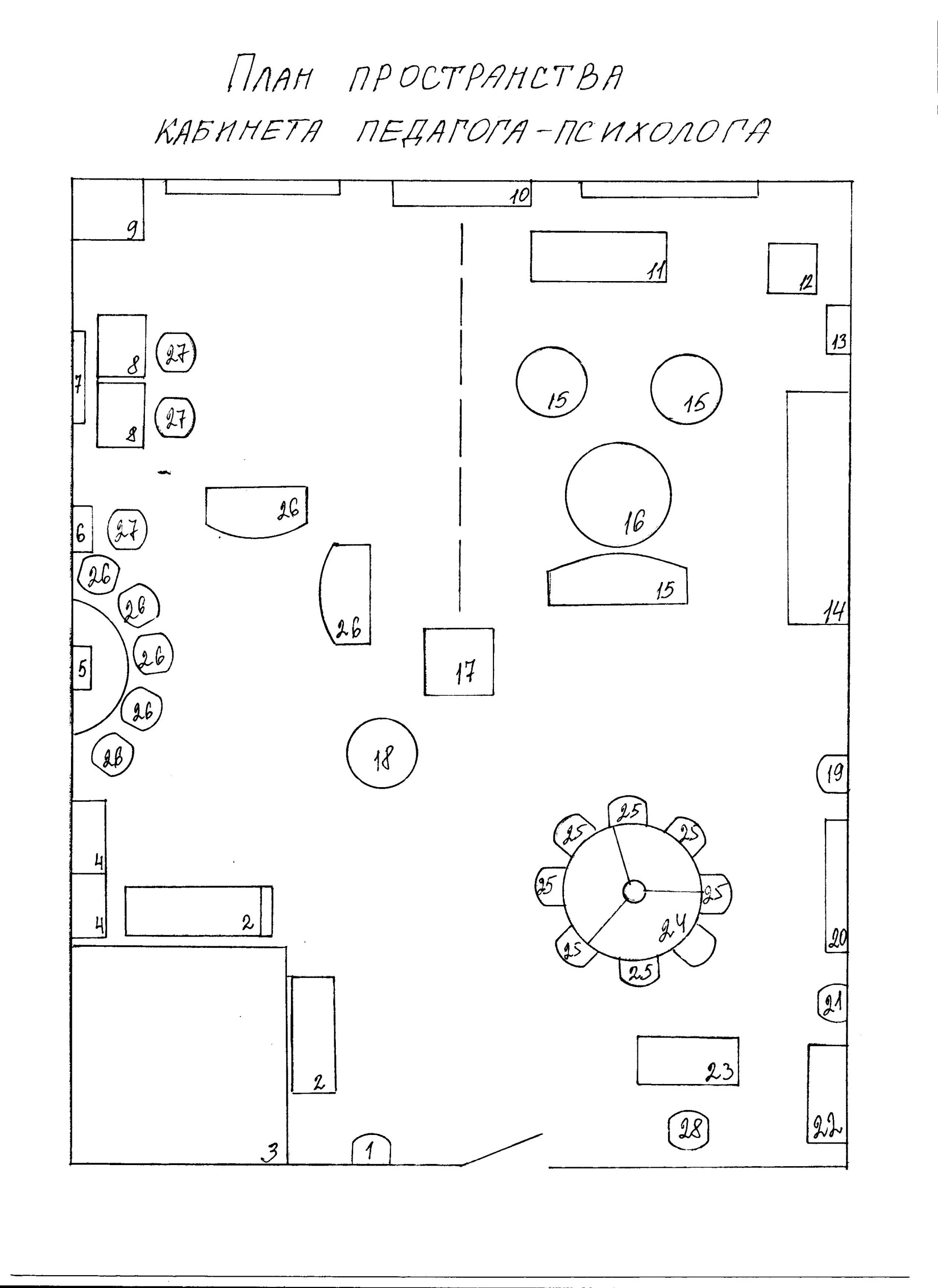 Условные обозначенияСветильник МатСухой бассейнМат настенныйПучок волокон "Звёздный дождь"Панно Кривое зеркалоДетское игровое панно "Звёздное небо"Столик парта оранжевыйДетский зеркальный уголок Интерактивная светозвуковая панель Стол-ванна для игр Световой стол для рисования с песком Панно Бесконечность Стенка горка Мягкая мебель Стол круглый голубой Сухой душ Зеркальный шар с приводом Светильник  Доска  Ионизатор Стеллаж для пособий Стол письменный Стол для творчества круглый Стул детский Пуф с гранулами Пуф мягкий Стул Материально-техническое обеспечение кабинетаДни неделиКоррекционно-развивающая работа с детьмиКоррекционно-развивающая работа с детьмиКонсультации, психопрофилактика, психопросвещениеКонсультации, психопрофилактика, психопросвещениеМетодическое практическое времяГрафик работыДни неделиподгрупповаяиндивидуальнаяпедагогиродителиМетодическое практическое времяГрафик работыПонедельник 11.30-12.30 – адаптационно-реабилитационные мероприятия в группе № 315.30-16.00 – подготовительная группа  № 716.00-17.0012.30-14.0017.00- 18.3014.00-15.30С 11.30 до 18.30Вторник 08.30-10.00 - адаптационно-реабилитационные мероприятия в группе №2 10.00-10.30 – группы № 10, № 1110.30-11.3013.00-13.3007.30-08.3011.30-13.00С 07.30 до 13.30Среда 11.30-13.00 – адаптационно-реабилитационные мероприятия в группах № 1, № 4, № 615.30-16.00 – подготовительная группа  № 816.00-17.0013.00-14.0017.30-18.3014.00-15.3017.00-17.30С 11.30 до 18.30Четверг 08.30-10.00 - адаптационно-реабилитационные мероприятия в группе № 2 10.00-10.30 – группы № 5, № 910.30-11.0013.00-13.30-07.30-08.3011.00-13.00С 07.30 до 13.30Пятница 09.00-10.00- адаптационно-реабилитационные мероприятия в группе № 3---10.00-17.00С 09.00 до 17.00Дни неделиВид деятельностиГрафик работыПонедельникМетодическая практическая деятельность:планирование, подготовка к занятиям, консультациям, разработка рекомендаций, раздаточных материалов С 0700 до 1100ВторникРабота в группе кратковременного пребывания: занятия с детьми, консультирование родителей С 1400 до 1900СредаМетодическая практическая деятельность:планирование, подготовка к занятиям, консультациям, разработка рекомендаций, раздаточных материаловС 0700 до 1100ЧетвергРабота в группе кратковременного пребывания: занятия с детьми, консультирование родителейС 1400 до 1900№ п/пРасшифровкаРасшифровка№ п/пКодНаименованиеКол-во11063000379сухой душ121363000694шкаф 4- секционный131363000695шкаф 4- секционный14зб21скамейки25зб21стол для творчества круглый361363000697стол письменный171363000667стеллаж для пособий181363000658стенка горка191063000070стол-ванна для игр1101^62000078световой стол для рисования с песком1111062000046детский зеркальный уголок112106000449столик парта оранжевый113106000450.столик парта оранжевый1141063000043ковер1151063000045ковер1161063000047ковер1171063000552мягкая мебель118зб21стол круглый голубой1191062000047детское игровое панно "Звёздное небо"1201248000078Интерактивная светозвуковая панель1211063000361сухой бассейн1221063000370мат1231063000371мат1241063000372мат1251063000373мат настенный1261063000374мат настенный1271062000044пучёк волокон "Звёздный дождь"1281062000032блок питания1291063000045прибор для создания динамического эффекта1301262000079дорожка тактильная1311062000001ионизатор132зб21звёздная сеть с контролером133зб21зеркальный шар с приводом134зб21лампа Вулкан135зб21мольберт прозрачный136зб21панно Бесконечность137зб21панно Кривое зеркало138зб21светильник Пламя1393621светильник Фонтан света140зб21сенсорная тропа для ног1413621шары для сухого бассейна142№НаименованиеКол-во12345678910111213141516171819202122232425262728293031323334353637383940414243444546474849505152535455565758596061Дидактические пособия, наглядный материал, игрыЛогический кубСложи квадратМатрешка трехсоставнаяПирамидка из геом. фигурБашмак-шнуровка деревянныйШнуровка «Пуговица» деревяннаяШнуровка «Овощная корзина», «Насекомые»Вкладыши деревянные «Животные»Шнуровка «Торт», «Сумка», «Паровозик»Сложи узор «Цветные резиночки»ПазлыПалочки счетные со схемамиКонструктор «Лего»Конструктор «Самоделкин»-зоопаркКонструктор деревянный «Плашки»Конструктор деревянный «Город»Кубики «Сложи узор»Кубики по сказкам Буквы объемныеМозаика Пирамида деревяннаяПоловинка к половинке (разрезные картинки)Развивающее лотоРусское лото Развивающая игра «Четвертый лишний»Развивающая игра «Найди различия»Развивающая игра«Волшебные прищепки»Развивающая игра«Умные пуговицы»Развивающая игра «Размышляйка»Игра «Расколдуй девочку» (эмоции)Демонстрационный материал «Чувства. Эмоции»Плакат «Эмоции и чувства»Собери бусыКуклы большиеМягкие игрушкиМашины Набор игрушек из «Киндер-сюрпризов»Наборы для игр с песком и водойМячи резиновыеМячи массажные круглые маленькиеМячи массажные продолговатыеМассажные роликиНабор «Цветные шнурочки»Кроватка деревянная для куколНабор резиновых игрушек «Животные»«Звучащие деревянные шарики» DUSYMA KINDERGARTENBEDТеневые кубики, DUSYMA KINDERGARTENBEDМозаика двухсторонняя, спектра	Игры с разрезными картами. Учебно-дидактический комплект по освоению опыта безопасного поведения. Сред.группа.Игры с разрезными картами. Учебно-дидактический комплект по освоению образовательной области – Труд.сред. группа.Наглядно-тематический комплект. Календарь природы. Осень.Наглядно-тематический комплект. Календарь природы. Зима.Наглядно-тематический комплект. Календарь природы. Весна.Наглядно-тематический комплект. Календарь природы. Лето.Наглядно-дидактический комплект. Конструирование 3-4 года.Наглядно-дидактический комплект. Конструирование 2-3 года.Наглядно-дидактическое пособие «Расскажите детям о морских обитателях»Наглядно-дидактическое пособие «Расскажите детям о транспорте»		Наглядно-дидактическое пособие «Расскажите детям о зимних видах спорта» 			Наглядно-дидактическое пособие «Расскажите детям об Олимпийских играх»	Овощи в коробке1111121111331111311231121111111113531129321111111111111111111МЕТОДИЧЕСКОЕ ОБЕСПЕЧЕНИЕМЕТОДИЧЕСКОЕ ОБЕСПЕЧЕНИЕМЕТОДИЧЕСКОЕ ОБЕСПЕЧЕНИЕ1234567Диагностический материал (для детей, родителей и педагогов)Пакет методик для диагностики готовности детей к обучению в школе (рекомендованный УО).Пакет методик для диагностики детей к ПМПК для детей 3-4 лет, 4-5 лет, 5-6 лет. (рекомендованный УО).Исследование особенностей познавательной сферыдетей дошкольного и младшего школьного возраста.       Н.Я. Семаго, М.М.Семаго.Психолого-педагогическое изучение детей 2-3 лет Е.А.Стребелева. Диагностика уровня адаптированности ребенка к ДОУ А.С.Роньжина.Подборка методик для диагностики педагогического коллектива.Подборка методик для диагностики родителей.1111111123456712345678123456789101112131512345123456712123456123456789Литература по общей психологии:Е.И.Рогов Настольная книга практического психолога в образовании. – М.: Владос, 1996.Дошкольная педагогика.Под ред. В.И.Логиновой, П.Саморуковой. – М.: Просвещение,1988.В.А.Крутецкий Психология. – М.; Просвещение, 1980.Э.Э.Линчевский Контакты и конфликты. – М.: Экономика,2000.Общая психология: Курс лекций для первой ступени педагогического образования / Сост. Е.И.Рогов. – М.: Владос,1998.А.Б.Добрович Воспитателю о психологии и психогигиене общения. – М.: Просвещение, 1987.Словарь-справочник по возрастной и педагогической психологии. Под ред. М.В. Гамезо. – М.: ПОР, 2001.Литература по детской и возрастной психологии:О. Л. Иванова Рисунки, которые нас рисуют. Педагогическая диагностика художественного развития ребенка. – СПб.: Речь, 2009.О. Л. Иванова, И.И. Васильева Как понять детский рисунок и развить творческие способности ребенка.  – СПб.: Речь, 2010.В. Д. Еремеева, Т.П. Хризман Мальчики и девочки – два разных мира. – М.: Линка-Пресс, 1998.А. В. Найбауэр Создание условий адаптации детей раннего возраста к детскому саду. – М.: ТЦ Сфера, 2013.Адаптация ребенка к детскому саду. Советы педагогам и родителям: Сборник. –М.: ТЦ Сфера, 2010.АБВГДЕйка: комплексная программа подготовки детей к школе / авт.-сост. Т. В. Калинина. –Волгоград: Учитель, 2008.Н. М. Баринова Детский сад и семья: детско-родительский клуб. – М.: УЦ «Перспектива», 2013.Ю. З. Гильбух Умственно одаренный ребенок. Психология, диагностика, педагогика. –К.: РОВО «Укрвузполиграф», 1992.Литература покоррекционно-развивающей психологии:Н.Я Семаго, М.М.Семаго Проблемные дети: основы диагностической и коррекционной работы психолога. – М.: Аркти, 2001.А. Е. АлябьеваПсихогимнастика в детском саду. –  М.: ТЦ Сфера, 2003.О.В.Узорова, Е.А.Нефедова 1000 упражнений для подготовки к школе – М.: Астрель, 2002.А.А.Романов Коррекция расстройств поведения и эмоций у детей. – М.: Плэйт, 2004.Т.Шишова Застенчивый невидимка. –  М.: Искатель, 1997.А.С.Роньжина Занятия психолога с детьми 2-4 лет в период адаптации к ДОУ. –  М.: Книголюб,2003.Л.Ф.Тихомирова Развитие познавательных способностей детей. – Ярославль: Академия, 1996.О.В.Хухлаева Практические материалы для работы с детьми 3-9 лет. – М.: Генезис, 2005.Н.В.СамоукинаИгры в которые играют... – Дубна: Феникс, 1996.Комплексное сопровождение детей дошкольного возраста / Под ред. Л.М.Шипицыной. – СПб.: Речь, 2003.Н.Н. Заваденко Как понять ребенка: дети с гиперактивностью и дефицитом внимания. – М.: Школа-Пресс, 2001.С.Ю. Чижова, О.В. Калинина Детская агрессивность. – Ярославль: Академия развития, 2003.Н. В. Макарычева Проблемы раннего детства.- М.: АРКТИ, 2005.Карманная энциклопедия социо-игровых приемов обучения дошкольников. / Под ред. В.М. Букатова. – М.: ТЦ Сфера, 2014.Литература подиагностике   развития детей и взрослых:О. Н. Истрова Психологическое тестирование детей от рождения до 10 лет. – Ростов н/Д: Феникс, 2013.Психодиагностика детей в дошкольных учреждениях (методики, тесты, опросники) / сост. Е. В. Доценко. – Волгоград: Учитель, 2015.А.Н.Веракса индивидуальная психологическая диагностика дошкольника: для занятий с детьми 5-7 лет. – М.: МОЗАИКА-СИНТЕЗ, 2014.Е. С. Романова, О.Ф. Потемкина Графические методы в психологической диагностике. – М.: Дидакт, 1992.Психология личности: тесты, опросники, методики/ Авторы-составители: Н.В. Киршева, Н.В. рябчикова.Литература для родителей;Б.Спок Ребенок и уход за ним. – М.: 1994.С.Ю.Чижова Детская агрессивность. – Ярославль: Академия, 2005.Е.В.Мурашова Дети-тюфяки и дети-катастрофы. – Екатеринбург: У – Фактория, 2004.А.Фромм Азбука для родителей. – Лениздат, 1991.И. Макарьев Если ваш ребенок – левша. – СПб., 1995.Н.Н. Заваденко Как понять ребенка: дети с гиперактивностью и дефицитом внимания. – М.: Школа-Пресс, 2001. С.Ю. Чижова, О.В. Калинина Детская агрессивность. – Ярославль: Академия развития, 2003.Периодические издания:Журнал «Психолог в дошкольном учреждении».Журнал «Справочник педагога-психолога. Детский сад»Литература по организации психологической службы в ДОУ:Е.И.Рогов Настольная книга практического психолога в образовании. – М.: Владос, 1996.М. Э. Вайнер Игровые технологии коррекции поведения дошкольников. М.: ПоР, 2004.Комплексное сопровождение детей дошкольного возраста / под ред. Л.М.Шипицыной. –  СПб.: Речь, 2005.Готовность к школе: Развивающие программы / под ред. И. В. Дубровиной. – Екатеринбург: Деловая книга, 1998.В. Е. Дружинина Психическое здоровье детей. – М.: ТЦ Сфера, 2002.Н. М. Баринова Детский сад и семья: детско-родительский клуб. – М.: УЦ «Перспектива», 2013.Детская литература:Сунь пальчик…будут глазки. – ИД: Карапуз.Сунь пальчик…будут рожки. – ИД: Карапуз.Сунь пальчик…будет хвостик. – ИД: Карапуз.Заюшкина избушка. Серия «Сказки с магнитами». ЗАО «Росмэн-пресс», 2010.На ферме. Серия «Сказки с магнитами». ЗАО «Росмэн-пресс», 2010.Шарль Перро «Красная шапочка». ИД «Малыш».РольфКаука «Миша открывает мир». ЗАО «Эксмо».М. Дружинина «Выбирай любимый цвет! Какого цвета хрюша?». ООО «Дрофа-Медиа», 2005.«Самым маленьким малышам». М.: Астрель, 2009.1111111111111111111111111111111111111111111111111111111111